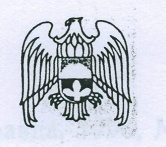 КАБАРДИНО-БАЛКАРСКАЯ РЕСПУБЛИКАСЕЛЬСКОЕ ПОСЕЛЕНИЕ КИЧМАЛКА ЗОЛЬСКОГО МУНИЦИПАЛЬНОГО РАЙОНАСОВЕТ МЕСТНОГО САМОУПРАВЛЕНИЯ 361714  Зольский район, с.Кичмалка, ул. Чкалова, 69,  тел. 76-3-40Р Е Ш Е Н И Е   № 1/22   сессии Совета местного самоуправлениясельского поселения Кичмалка 6 созыва.      « 29»  сентября   2016 г.                                                                           с.п.Кичмалка«Об избрании заместитель председателя  Советаместного самоуправления с.п.Кичмалка и постоянного секретаря  сессии Совета местного самоуправления с.п.Кичмалка»В соответствии  с Федеральным законом  от 06.10.2003 года № 131-ФЗ « Об  общих принципах организации местного самоуправления в Российской Федерации», Уставом Кичмалкинского Совета местного самоуправления и Регламентом Совета местного самоуправления , Совет  местного самоуправления сельского поселения Кичмалка решил:Избрать заместителем председателя  Совета местного самоуправления с.п.Кичмалка Текееву Афуажан Салиховну.Избрать секретарем  сессии Совета местного самоуправления с.п.Кичмалка Джаппуеву Зульфию Ханафиевну.Настоящее решение вступает  в силу  со дня  его принятия.Обнародовать  данное Решение в установленном порядке.Председатель Совета                                                                         М.Х.ГуртуевКИЧМАЛКЭ КЪУАЖЭ ЖЫЛАГЪУЭКЪЭБЭРДЕЙ-БАЛЪКЪЭР РЕСПУБЛИКЭМ И ДЗЕЛЫКЪУЭ МУНИЦИПАЛЬНЭ КУЕЙМ ЩЫЩ КИЧМАЛКЭ КЪУАЖЭМ И СОВЕТКИЧИБАЛЫКЪ ЭЛ КЪАБАРТЫ-МАЛКЪАР РЕСПУБЛИКАНЫ ЗОЛЬСК МУНИЦИПАЛЬНЫЙ РАЙОНУНУ КИЧИБАЛЫКЪ ЭЛНЫ СОВЕТИ